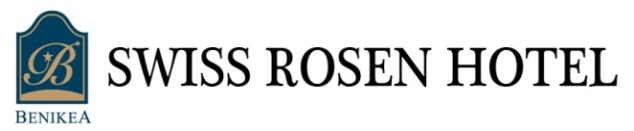 Reservation FormICCAS 2016 제어로봇시스템학회* Please complete this form with all requested information and send it to the hotel directly by e-mail or fax.             E-mail : swissrosen@gmail.com  Fax : +82-54-748-1998 (Tel +82-54-748-4848).We recommend you to make a reservation by 6 October 2016 to take an advantage of the special room rate.• Above rates are inclusive of 10% VAT.     • Extra charge above 2 people is KRW15,000 per person per night.   Cancellation PolicyCancellation made before 5~7 days prior to arrival : 10% of the total paying.Cancellation made before 3~5 days prior to arrival : 30% of the total paying.Cancellation made before 1~2 days prior to arrival : 50% of the total paying.Cancellation made on arrival day or No Show : 100% of the total paying.PERSONAL INFORMATIONPERSONAL INFORMATIONPERSONAL INFORMATIONPERSONAL INFORMATIONPERSONAL INFORMATIONPERSONAL INFORMATIONPERSONAL INFORMATIONPERSONAL INFORMATIONPERSONAL INFORMATIONFIRST NAMEFIRST NAMELAST NAMELAST NAMELAST NAMEGENDERGENDERFemale □   /   Male □Female □   /   Male □NATIONALITYNATIONALITYNATIONALITYPHONEPHONEE-MAILE-MAILE-MAILCHECK-INCHECK-INCHECK-OUTCHECK-OUTCHECK-OUTNUMBER OF ROOMSNUMBER OF ROOMSNUMBER OF NIGHTSNUMBER OF NIGHTSNUMBER OF NIGHTSROOM TYPE & RATEROOM TYPE & RATEROOM TYPE & RATEROOM TYPE & RATEROOM TYPE & RATEROOM TYPE & RATEROOM TYPE & RATEROOM TYPE & RATEROOM TYPE & RATEDOUBLEDOUBLE□ KRW 78,000□ KRW 78,000□ KRW 78,000• Breakfast  ( 07:30 ~ 09:00): KRW 10,000 / 1 person□ YES (PAX.:       )□ NO• Breakfast  ( 07:30 ~ 09:00): KRW 10,000 / 1 person□ YES (PAX.:       )□ NO• Breakfast  ( 07:30 ~ 09:00): KRW 10,000 / 1 person□ YES (PAX.:       )□ NO• Breakfast  ( 07:30 ~ 09:00): KRW 10,000 / 1 person□ YES (PAX.:       )□ NOTWINTWIN□ KRW 88,000□ KRW 88,000□ KRW 88,000• Breakfast  ( 07:30 ~ 09:00): KRW 10,000 / 1 person□ YES (PAX.:       )□ NO• Breakfast  ( 07:30 ~ 09:00): KRW 10,000 / 1 person□ YES (PAX.:       )□ NO• Breakfast  ( 07:30 ~ 09:00): KRW 10,000 / 1 person□ YES (PAX.:       )□ NO• Breakfast  ( 07:30 ~ 09:00): KRW 10,000 / 1 person□ YES (PAX.:       )□ NOSUITESUITE□ KRW 140,000□ KRW 140,000□ KRW 140,000• Breakfast  ( 07:30 ~ 09:00): KRW 10,000 / 1 person□ YES (PAX.:       )□ NO• Breakfast  ( 07:30 ~ 09:00): KRW 10,000 / 1 person□ YES (PAX.:       )□ NO• Breakfast  ( 07:30 ~ 09:00): KRW 10,000 / 1 person□ YES (PAX.:       )□ NO• Breakfast  ( 07:30 ~ 09:00): KRW 10,000 / 1 person□ YES (PAX.:       )□ NOPAYMENTPAYMENTPAYMENTPAYMENTCARD TYPE□ VISA    □ MasterCard     □ BC     □ American Express    □ Others□ VISA    □ MasterCard     □ BC     □ American Express    □ Others□ VISA    □ MasterCard     □ BC     □ American Express    □ OthersCARD NUMBERCARD HOLDER NAMEEXPIRY DATE (MM/YY)